Załącznik nr 16 do SIWZ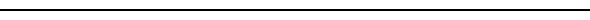 KOSZTORYS OFERTOWYWYKONAWCA:……………………………………… złWARTOŚĆ KOSZTORYSOWA ROBÓT BEZ PODATKU VAT:….%) ……………………………… złPODATEK VAT:……………………………………..  złOGÓŁEM WARTOŚĆ KOSZTORYSOWA ROBÓT:TataryADRES INWESTYCJI:Budowa drogi w Tatarach NAZWA INWESTYCJI:Gmina NidzicaNAZWA INWESTORA:13 - 100 Nidzica, Plac Wolności 1ADRES INWESTORA:…………………………………………………………………………………... złSŁOWNIE:Instalacji elektrycznychBRANŻE:Roboty budowlane w zakresie budowy rurociągów, ciągów komunikacyjnych i linii energetycznych45231000-5Klasyfikacja robót wg Wspólnego Słownika ZamówieńBudowa drogi w Tatarach - usunięcie kolizjiKosztorys ofertowyWartośćCenaIlośćj.m.OpisPodstawaLp.KOSZTORYS: Budowa drogi w Tatarach - usunięcie kolizjiLINIA KABLOWA N.N.45231000-5144,880mRęczne kopanie rowów dla kabli w gruncie kat. III - odkopanie istniejącego kablaKNR 2-01 0701-0202
analogia1
d.144,880mRęczne zasypywanie rowów dla kabli w gruncie kat. IIIKNR 2-01 0704-02032
d.15,120mRęczne kopanie rowów dla kabli w gruncie kat. III - nowy kabelKNR 2-01 0701-02023
d.112,000mNasypanie warstwy piasku grubości 0.1 m na dno rowu kablowegoKNR 5-10 0301-014
d.13,840mRęczne zasypywanie rowów dla kabli w gruncie kat. IIIKNR 2-01 0704-02035
d.11,000szt.Montaż w rowach muf przelotowych na kablach wielożyłowych z żyłami o przekroju do 150 mm2 o izolacji i powłoce z tworzyw sztucznychKNR 5-10 0511-07
analogia6
d.110,000mUłożenie rur osłonowych z PCW o śr. do 140 mm (DVK110)KNNR 5 0705-017
d.110,000mUkładanie kabli o masie do 3.0 kg/m w rurach, pustakach lub kanałach zamkniętych - kabel YAKXS 4x120KNNR 5 0713-038
d.1187,000mUkładanie kabli o masie do 2.0 kg/m w rowach kablowych ręcznie z przykryciem folią kalendrowaną z PCW uplastycznionego gr. pow. 04-0,6 mm - kabel YAKXS 4x120 - kabel istniejącyKNNR 5 0707-039
d.18,000mUkładanie kabli o masie do 2.0 kg/m w rowach kablowych ręcznie z przykryciem folią kalendrowaną z PCW uplastycznionego gr. pow. 04-0,6 mm - kabel YAKXS 4x120 - kabel nowyKNNR 5 0707-0310
d.12,000szt.Zarobienie na sucho końca kabla 5-żyłowego o przekroju żył do 120 mm2 na napięcie do 1 kV o izolacji i powłoce z tworzyw sztucznychKNNR 5 0726-1111
d.11,000odc.Badanie linii kablowej n.n. - kabel 4-żyłowyKNNR 5 1302-0312
d.11,000podłącz.Podłączenie do linii n.n.Kalkulacja własna13
d.11,000szt.Pomiar geodezyjny powykonawczyKalkulacja własna14
d.1Razem dział: LINIA KABLOWA N.N.Kosztorys netto- 2 -